Mole Conversion Practice Problems How many atoms are in 0.250 mol of silver?  _____________ atoms How many moles are in 3.25X1020 atoms of Pb?  __________molesConvert  1.51 x 1015 atoms Si to mol Si.     __________________ mol 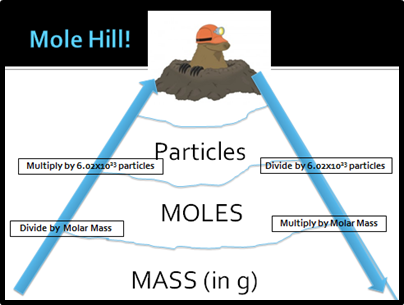 How many molecules are in 1.35 mol CS2?  ____________moleculesHow many moles are in 1.25 X 1015  molecules of CO2? _______ molWhat is the mass of 5.22 mol He?			____________gConvert  3.50 mol Li to grams Li.			____________gWhat’s the mass (grams) of 1.33 x 10 22 mol of Sb?    ___________gWhat’s the mass (grams) of 4.22 x 10 15 atoms of U?	___________gHow many atoms are in 25.8 g Hg?		    ____________atomsWhat’s the molar mass of nitric acid (HNO3)      ____________g/molWhat’s the molar mass of ascorbic acid (C6H8O6)   __________g/molHow many moles are in 100.0g of dinitrogen oxide (N2O)?  _______________mols How many atoms are in 3.50 g of gold? 	__________________g